Publicado en Madrid el 24/04/2018 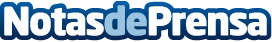 Por qué comprobar la blacklist de un móvil de segunda mano es indispensable antes de comprarlo, según MovicalEl hurto de dispositivos móviles, con el consecuente bloqueo de su número IMEI, es el principal causante de que miles de smartphones engrosen las listas negras de los teleoperadores. Chequear si un terminal se encuentra o no en estas listas es uno de los servicios más demandados en la actualidad, según MovicalDatos de contacto:PrensaNota de prensa publicada en: https://www.notasdeprensa.es/por-que-comprobar-la-blacklist-de-un-movil-de_1 Categorias: Nacional Telecomunicaciones E-Commerce Innovación Tecnológica http://www.notasdeprensa.es